WIPO S2T:FRENCH-ISYHR-12-04-2021-PM mp3 fr.htmlResult of the S2TThis document is automatically created by WIPO S2T and it contains a machine-generated transcript of the meeting session mentioned in the title. 
While the first column tries to capture a picture of the speaker, the second column contains the text and the speaker. You can click on the third column to listen to the audio of the corresponding text. Please be informed that you should be inside the WIPO network to be able to listen to the audio.

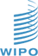 [Online video]ImageTextlinkPRÉSIDENT, bonjour, excellences, mesdames et messieurs, nous allons poursuivre un[00:00:00]Notre réunion d'intersessions sur les jeunes et les droits de l'homme, conformément aux résolutions 41 et 45 du conseil des droits de l'homme, comme il a été indiqué[00:00:14]Ce matin, il est également possible de suivre cette séance sur les scènes tirées loyes et points du point CH en silence différentes en sélectionnant la salle.[00:00:29]20, nous allons maintenant commencer notre deuxième tribune sur la présence comme des jeunes dans les mécanismes de droits humains et sur les prochaines étapes concernant les jeunes et les droits humains au niveau international sur le plaisir de[00:00:43]C'était la bienvenue à monsieur????? Directeur du centre national pour les droits de l'homme de l'ouzbékistan, pour sa déclaration, par message video, vous avez la parole, monsieur.[00:00:58]Opra-sur le cas, Gasbora, Michel Betchilliath, madame michelle bachelet, madame l'envoyée spéciale du secrétaire général sur les jeunes,[00:01:12]Madame la présidente, madame la rapporteure, mesdames et messieurs les participants, au séminaire d'intersessions sur les jeunes et les droits de l'homme, mesdames et messieurs, avant tout,[00:01:25]Permettez-moi, dans la huit mois, un niveau organisable pour vous dire que la jeunesse, aujourd'hui hypothèque, représente environ deux milliards, des personnes âgées au collège.[00:01:37]Et même, l'espace d'un travail bon groupe sont les jeunes, a géré, vers les énergies renouvelables et blancs, où il représente, où elle est mes représentants importants dans la régulation, les jeunes sont[00:01:51]Mais, mais il se lance dans le venezuela, l'idée de < < à??? > >, l'agenda 2030 de prévoir que les jeunes doivent être pris en compte dans[00:02:04]Tous les bus et objectifs, les jeunes sont une force motrice des changements et de pouvoir développer leur potentiel et édifier.[00:02:18]Un monde pour les générations futures comme il est indicagé dans la stratégie des nations unies pour la jeunesse et les jeunes, représente les ressources la plus importante.[00:02:32]Qui mérite d'un investissement? Dans la Monsieur où cet investissement a un rendement multiplié.[00:02:46]Dans le contexte de la pandémie de la COVID -19, il n'y a aucun pays qui, directement ou indirectement, n'ait pas subi des effets négatifs de la propagation de l'infection[00:03:00]L'action par le coronavirus, la pandémie a entraîné des conséquences économiques et sociales graves partout dans le monde, malheureusement les jeunes sont particulièrement vulnérables face aux[00:03:14]Ces faits de la pandémie ; les problèmes que rencontrent les jeunes sont multiples et nécessitent une réaction exhaustive de la part des états et de la communauté internationale.[00:03:27]Dans ces conditions, au siècle de la mondialisation et de l'internet, les jeunes doivent être entendus, je pense donc que l'action des organisations[00:03:42]L'aide internationale et en particulier de l'ONU, de plus en plus doit se développer, en tenant compte de la dimension des jeunes, il est nécessaire non seulement d'écouter les jeunes, mais de leur faire.[00:03:56]Place à la table aujourd'hui en sorte des progrès liés au racisme, c'est mal l'extrémisme violent, à la pandémie et aux changements climatiques, ces problèmes, nécessaires,[00:04:11]Cite des actions mondiales concertées et une intervention constructive des jeunes pour être résolue efficacement, les jeunes innovateurs ont déjà réagi,[00:04:26]À la pandémie, dans le domaine de l'innovation et dans le monde social partout dans le monde des jeunes volontaires, il participe à l'assistance aux couches vulnérables et à la mise en oeuvre de l'initiative[00:04:39]Mesdames et messieurs, dans le monde actuel, les initiatives créatives des jeunes sont un moteur de développement durable, la jeunesse du nouvel ouzbékistan,[00:04:53]Temps représente une force motrice de la société et une ressource précieuse pour la croissance économique et pour la promotion du bien-être des générations, par conséquent la politique[00:05:08]En matière de jeunesse, c'est une priorité pour l'ouzbékistan, nous sommes en train de mettre en place les bases juridiques d'une politique pour la jeunesse, nous avons mis en place des bases institutionnelles pour la participation des jeunes[00:05:23]Nous avons notamment créé une agence pour les affaires de la jeunesse et des conseils interinstitutionnels, sous la présidence du premier ministre.[00:05:36]Auprès du parlement de l'Ouzbékistan et défendre formé des parlements de la jeunesse, nous avons également situé la journée de la jeunesse, nous avons élaboré un plan pour la jeunesse jusqu'en 2020,[00:05:49]La jeunesse est un objectif du programme des nations unies pour l'éducation de participants à acteurs[00:06:04]Activement à ce programme et nous sommes une stratégie, d'une prise en compte de cela dans notre stratégie pour les droits de l'homme, l'Ouzbékistan, en temps de promouvoir,[00:06:19]La participation des jeunes dans tous les programmes d'action, un programme d'action pour la jeunesse a été adopté par l'assemblée générale des 1995, nous savons[00:06:31]Cinq orientations prioritaires à l'horizon 2030, nous avons proclamé l'année de la jeunesse et de la population,[00:06:45]Sur la proposition du président de l'ouzbékistan, à la quarante-sixième session du passé des droits de l'homme a été formulée, l'idée d'une conférence mondiale sur les droits des jeunes[00:07:00]Dans le contexte d'une action mondiale et nous invitons tous les participants à insister à cette conférence, qui va se dérouler en mode hybride.[00:07:14]Nous bénéficions également du soutien de l'envoyé spécial du secrétaire général et du haut-commissariat, mesdames et messieurs, la[00:07:29]C'est une période tout à fait productive, mais c'est aussi une période où la personne est vulnérable à besoin d'assistance, il est donc important d'accorder une attention par[00:07:43]À la soixante-deuxième session de l'assemblée générale des nations unies, le président de l'ouzbékistan a présenté une initiative en vue d'une convention sur les droits des jeunes.[00:07:57]Un groupe des amis sur les droits de la jeunesse a été formé pour soutenir des initiatives en matière de politique des jeunes et pour encourager les efforts en vue d'élaborer un instrument de[00:08:11]Le manque juridique sur les droits de la jeunesse de l'ouzbékistan a également une initiative pour promouvoir un rapporteur spécial des nations pour les droits de la jeunesse, un mécanisme spécial d'information[00:08:25]Monsieur le président, le conseil des droits de l'homme va à notre avis permettre de promouvoir notablement le rôle des nations unies en matière de mobilisation de la jeunesse afin d'obtenir la partie[00:08:38]Le participation de la jeunesse est de garantir les droits de tous les jeunes, ainsi que leur développement, en fonction d'une approche basée sur les droits de l'homme, mesdames et messieurs les participants.[00:08:50]Même si le monde dans son ensemble avance, les jeunes doivent toujours reprendre les choses du début, c'est ce qu'a dit le grand philosophe et pointe également que dans ce[00:09:02]En texte et dans la perspective des objectifs de développement durable, nous savons besoin de la jeunesse d'aujourd'hui et de demain, par conséquent, nous espérons que dans nos discussions nous pourrons essayer de répondre à la question de savoir[00:09:17]C'est ce que nous devons faire pour promouvoir et défendre les droits de la jeunesse, je souhaite plein succès pour ce séminaire, je remercie de votre attention a été un client à un an, wis toch, au cameroun, à peine.[00:09:31]Monsieur le président, je vous remercie, je souhaite la bienvenue maintenant à nos intervenants ainsi que le directeur du bureau de liaison du fonds des nations unies par la population à genève par l'UNADAKSA, membre du conseil[00:09:45]S'agissant du forum européen pour la jeunesse à nihagas, responsable de plaidoyer pour la jeunesse, au sein du plan international, retai et samedi, membre du comité des nations unies, pour l'élimination de la discrimination raciale,[00:09:58]Le comité des contenus du forum mondial pour la jeunesse, j'invite les intervenants à limiter leurs interventions et une durée de six minutes.[00:10:12]Excellences, mesdames et messieurs, j'ai le plaisir maintenant de donner la parole à Alforsubara guez, vice-directeur du bureau de liaison définie à à genève, il a une expérience de 23 ans ou[00:10:25]Fin du système des nations unies, ayant géré des programmes de sensibilisation aux droits de l'homme, d'accès à la justice, de l'homme, des systèmes de protection nationale des droits de l'homme et de responsabilité sociale.[00:10:40]Il a récemment mené une recherche de la question de savoir, de quelles façons les jeunes sont intégrés au mécanisme des droits humains et nous en parlera, vous avez la parole.[00:10:53]C'est un honneur pour moi d'être invités à cette tribune pour discuter de la représentante des droits des jeunes vers les mécanismes de droits de l'homme, les droits des jeunes, en fait, sont essentiels pour notre mission,[00:11:08]Découlant du mandat octroyé par la conférence des nations unies sur la population de développement en 1994, nous travaillons pour faire en sorte que toute grossesse s'est désirée tout à coucher, en sûre et que les personnes peuvent réaliser sans fraude.[00:11:22]Il y a 25 ans après la conférence de la population au développement, les droits des jeunes sont au centre des efforts mondiaux pour mettre en oeuvre notre programme, les gouvernements et autres parties prenantes, ont pris des engagements[00:11:36]Membre, 52 % du gouvernement sont engagés à laisser les droits des jeunes en plus de droit à la santé et à la progression, à l'éducation, au travail, et le droit à une participation[00:11:50]Si l'on libre et informée aux décisions, suivant la stratégie du secrétaire général sur la jeunesse, le PNUAF a une stratégie, encore un vivre au monde qui a été lancé en 2019, qui[00:12:04]Elle vise à promouvoir sur le pilier mon monde la participation des jeunes au processus de décision, notamment leur engagement, le processus politique, l'action humanitaire, l'édification de la paix et mes mécanismes de responsabilité.[00:12:18]Il y a une étude récente élaborée pour le programme de recherche du phénomène qui a été mentionnée par la mordératrice et qui sera prochainement publiée par l'université des nations unies pour la paix et la participation des jeunes mécanismes de drogue.[00:12:32]Dans la période allant de 2007-2019.[00:12:44]L'orée des périodes de douze ans, les recommandations concernant les droits de l'homme, publiée par le PNUD et les organes conventionnels, seront importants, rehaussés de l'essence jeunes, n'ont présenté 4,8 % du total de recommandations par comparaison,[00:12:55]Les comparaisons concernant les femmes, où les enfants ont présenté 14 %, dans chaque cas un grand nombre de raisons peuvent être recherchées pour expliquer cela notamment, l'absence d'un instrument international sur le droit spécifique[00:13:10]Que des jeunes, contrairement à la situation des femmes, nous avons la convention ci-dos et des enfants pour recueillir la convention sur les droits de l'enfant ; de plus, les jeunes sont souvent englobés dans les droits des femmes et enfants, ce qui donne lieu à des recommandations[00:13:24]N'ont pas suffisamment détaillé à présent, nous verrons quelques images que j'ai à portée pour vous soumettre dans la première image, sur le plan du conflit des recommandations[00:13:39]Nous examinons les recommandations de l'EPU et des organes conventionnels au cours des douze dernières années, et une fois que l'attention s'est concentrée sur les questions et qui concernent la protection environ 51 % du total des recommandations,[00:13:53]L'éducation, la sang et la santé, on s'est beaucoup moins intéressé, cependant, aux mesures d'emploi et d'et de, et de[00:14:08]Pouvoir, en ce qui concerne les organes corrationnaires en particulier, peut voir que majorité, une très grande majorité des recommandations convoquées bleues émanent du comité des droits de l'enfant, environ 60 %[00:14:23]En 1 %, ce qui explique qu'on mette l'accent sur la protection de l'enfance et l'éducation comme je l'ai dit, le CEDAW, en deuxième, 18 % des recommandations et le comité des droits économiques, sociaux et culturels vient en troisième copie.[00:14:38]Position avec 10 % des recommandations ; enfin, sur la troisième image, un[00:14:52]On voit une chose problématique, à savoir que les mécanismes qui s'occupent de l'emploi et du pouvoir des jeunes ont fait paraître très peu de recommandations sur ces questions, par exemple le comité des droits civils et politiques,[00:15:07]L'afrique n'a que deux recommandations qui se rapportent expressément au droit politique des jeunes depuis deux ans, dans le cadre du comité des travailleurs migrants, il n'y a pas de recommandation concernant l'esprit[00:15:22]Deuxièmement, l'emploi et les jeunes migrants, alors que peut-on conclure de cela, la protection des adolescents et des jeunes doit rester une priorité du système des droits de l'homme?[00:15:37]Mais le déséquilibre entre les questions de protection et les questions de pouvoir envoie un message et au coronay,[00:15:51]Il n'y a pas suffisamment de prise en compte des droits des jeunes dans le mécanisme de l'EPU et les mécanismes doivent être conscients de ce déséquilibre, les droits des jeunes doivent être intégrés dans tout le travail désormais[00:16:04]Les organes conventionnels au-delà du comité des droits de l'enfant, il faut élargir l'engagement des organisations, les questions[00:16:17]Concernant les jeunes doivent être formulés dans le cadre des listes de questions qui sont utilisées pour le dialogue et les états parties et les organisations de jeunes et groupes de jeunes doivent être traitées et il faut leur fournir aux informations sur les mécanismes[00:16:30]L'ONU ainsi que sur les ressources et capacités pouvant être utilisées pour développer leurs intérêts faux pour tenir compte de la relation entre le genre et l'âge, bien souvent,[00:16:45]Ce qui concerne les femmes et les jeunes filles, les, les obstacles à rencontrer sont moins visibles dans le contexte des perspectives, des jeunes, ces tâches ne doivent pas être exclusives ou aussi d'autres médias, c'est[00:16:59]De même, les organisations souvent des droits des jeunes, des femmes doivent élargir leur activité au-delà du sud-ouest du comité des droits de l'enfant et un grand nombre d'engagements concernant les jeunes qui ont été[00:17:13]Pris par les organisations lors du sommet de nairobi qui doit nous inspirer dans le contexte de l'EPU et des organes conventionnels depuis deux mille 20.[00:17:28]Le pays donne lieu à un nombre croissant de recommandations concernant les jeunes suite aux engagements pris par les gouvernements à nairobi, sur le plan des processus intergouvernementaux et fait mon dernier lac ; l'on peut faire davantage des[00:17:41]Or, pour intégrer les droits des jeunes d'entre elles du conseil des droits de l'homme, la résolution sur les droits des jeunes est une étape essentielle pour que le conseil demeure saisi cette question importante de plus, les droits des jeunes doivent être intégrés dans tout l'ensemble de dunes.[00:17:56]Programme du conseil des droits de l'homme, à la fois pour les questions thématiques et les questions de pays, de pays, les états peuvent envisager plusieurs possibilités, par exemple la forme des jeunes comme dans le cadre de l'égoïsme, afin de[00:18:10]Au moment où la perspective des jeunes dans les différentes questions examinées par le conseil des droits de l'homme et de l'introduction pourrait être d'établir un dialogue annuel entre les générations pour l'inclusion en faveur des droits de l'homme, afin[00:18:25]Afin d'examiner les possibilités et les problèmes qui se posent à respecter la réalisation des droits des jeunes et des personnes âgées également : la pandémie de la COVID -19 a engendré des défis mais aussi des possibilités pour la participation des jeunes, y compris des femmes et des jeunes,[00:18:39]Au sein du conseil des droits de l'homme, il y a de nombreuses organisations de jeunes qui n'ont pas d'accréditation près de l'ECOSOC, c'est une occasion, la covid ne donne une occasion pour le conseil de trouver des modalités de travail qui permettent de[00:18:54]Faire entendre la voix de ces personnes, surtout si l'on tient compte des faits que ces formes de communication virtuelles, comme ce que nous faisons aujourd'hui, vont continuer d'exister l'oeuf du ap, résiste aux états,[00:19:08]C'est à cet engagement des droits de l'homme pour assurer que la voix des jeunes soit entendue pour la promotion de la protection des droits de l'homme. > >. Merci. > >??????????????????????? Du conseil, il[00:19:23]Au rôle européen pour la jeunesse et les responsables du domaine des droits des jeunes et à ce titre, elle a acquis une expérience précédente et lentement du groupe d'experts sur les droits des jeunes de l'organisation, mais également dans le cadre de son activité.[00:19:37]Et au niveau de l'organisation mondiale pour les jeunes espirentaux, vous avez la parole, monsieur le président, c'est un grand plaisir pour moi de participer à ce[00:19:51]Ce débat, les jeunes commencaient davantage pris en compte au sein des nations unies, mais il reste encore beaucoup à faire[00:20:06]Dans le domaine des droits de l'homme, pour tenir compte comme il le convient des droits des jeunes.[00:20:21]La question de l'accès aux droits devient de plus en plus difficile, or nous savons tout un système international des droits de l'homme.[00:20:31]Qui existe pour protéger tout le monde, y compris les jeunes, mais malheureusement les jeunes n'ont pas encore du mal à être reconnus comme sujet de droit à chaque fois qu'on parle des jeunes, en tant que groupe ayant besoin d'une protection[00:20:46]On dit qu'il faudrait utiliser ce qui est déjà disponible à intégrer les jeunes dans les mécanismes existants, plutôt que de demander quelque chose de nouveau, comme je vais l'expliquer cependant cette approche n'a pas encore devant notre résultat.[00:20:58]Notre forme est la plus grande plateforme pour les jeunes en europe et, depuis pas mal d'année, nous oeuvrons pour élaborer des rapports alternatifs et organisés d'émissions régionales pour attirer l'attention sur une discrimination qui[00:21:11]L'heure des jeunes, depuis 2015 travaillant avec des organisations, sur nous avons travaillé sur trente rapports au titre de l'EPU et plusieurs rapports pour les organes conventionnels, certains nosables,[00:21:26]Elles ont été prises en compte dans les recommandations adressées aux états membres, mais même si certains résultats semblent encourageants, ils demeurent de nombreux obstacles, tout d'abord le système[00:21:41]Et onusien des droits de l'homme, semblé inaccessible et souvent trop complexes pour les organisations de jeunes liées à des barrières financières qui font qu'il n'est pas possible d'organiser des missions coûteuses à genève.[00:21:54]De ce fait, malgré nos efforts en matière de développement de capacités d'aide financière, l'engagement reste limité et même lorsque nous avons une participation, il y a également[00:22:09]Un problème au niveau est des effets de l'intégration, il y a trop peu de recommandations concernant les jeunes, par exemple dans le contexte de l'EPU sur 80 000 recommandations mieux que 4,[00:22:23]Concernant les jeunes, dans le système onusien des droits de l'homme, il n'y a que 09 % des recommandations formulées par tous les mécanismes[00:22:37]Concernant les jeunes, il serait surpris d'entendre de nous entendre que l'intégration ne peut être qu'une partie de la solution, et ne peut pas être sans unique, ma recommandation avec que les droits des jeunes soient plus visibles.[00:22:52]Il faut qu'il soit mentionné systématiquement et il faut des gens de s'agir comme une responsabilité partagée, pas seulement des organisations de jamais et de tous les mécanismes des droits de l'homme des nations unies et des états membres belés, je ne peux[00:23:07]Être seule à plaider pour leurs droits, tous les organisations du système ont un rôle à échouer.[00:23:21]Dans le contexte des rapports nationaux au niveau des nations unies, les organes doivent faire davantage pour contacter et contacter les organisations de jeunes pendant les visées dans les pays doivent poser[00:23:35]Des questions concrètes sur les jeunes au niveau des observations finales, si nous voulons vraiment produire des résultats pour les jeunes,[00:23:48]Il faut aller au-delà de l'intégration et trouver d'autres options, au fil des années, nous avons eu des événements et des consultations avec nos membres et le message est très clair : notre principe[00:24:03]À la recommandation et qu'il faut travailler en vue d'une convention internationale juridiquement contraire sur les droits des jeunes, qui doit s'accompagner d'un mécanisme de vérification des précédents existent au niveau régional, elle[00:24:17]Le droit international des droits de l'homme donne des exemples qui montrent que des obstacles rencontrés par d'autres groupes ont été reconnus et leurs droits ont été protégés par une convention juridiquement contraignant pourquoi ne pas faire de même pour les jeunes dans ce processus.[00:24:31]Inclusif et pour vraiment relever les défis que rencontrent les jeunes, il faut que les représentants autochtones des jeunes participent effectivement aux travaux en tant que partenaires égaux, nous souhaiterions qu'une convention soit dobe.[00:24:45]Et dans un avenir proche, mais d'autres choses peuvent être faites, une procession spéciale sur les droits des jeunes, par exemple, un excellent moyen d'avancer, nous avons entendu l'argument.[00:25:00]Selon lequel un grand travail est fait par l'envoyé spécial pour les jeunes, mais ce n'est pas suffisant le mandat de l'envoyé spécial et différent de ceux des procédures spéciales qui devraient se concentrer sur les droits, les deux choses qui existent.[00:25:14]En dehors d'une convention d'une procédure spéciale d'autres états peuvent être envisagées par le conseil des droits de l'homme, notamment le fait de créer un groupe de travail non limité, qui[00:25:29]Pourrait élaborer un instrument international non contraignant, par exemple des règles ou des normes sur les droits des jeunes, qui pourraient engendrer des changements positifs, plus tard une cohésion spéciale pour être mis en place pour évaluer les progrès des états[00:25:44]Un membre dans l'application de ces règles, ces mesures, si j’en suis des faits, feront beaucoup pour augmenter les protections accordées aux jeunes et permettront aux jeunes de revendiquer leurs droits, l'année écoulée à montrer un[00:25:58]Comment la crise se ressent de manière disproportionnée sur les jeunes? En effet, lorsque les jeunes exercent leurs droits ils sont, dans une position défavorable, et sont beaucoup plus défavorables à l'avenir de l'union européenne dans le voie encore maintenant.[00:26:12]Combien de crises faut-il pour prouver que les jeunes en meilleurs ont besoin de protection spécifique? Aujourd'hui, nous voyons les états membres et le conseil des droits de l'homme et nous[00:26:26]Pardon de vous que vous fassiez davantage, nous espérons que ces sessions et ces recommandations doivent faire avancer le débat afin que le système des nations unies n'abandonne pas les jeunes, merci beaucoup de votre attention.[00:26:39]Je donne maintenant la parole à anigas, conseillère pour les plaidoyers en faveur des jeunes, dans le cadre du bureau de plan international à genève, son travail[00:26:54]Vise à créer un espace pour permettre aux jeunes de participer véritablement aux travaux des nations unies et de créer des bonnes politiques des nations unies afin de mieux promouvoir les droits civils et politiques des jeunes particulièrement des jeunes femmes, vous avez la parole.[00:27:08]Inconnu-Samvan der International du Sud, merci beaucoup de l'avis du plan international à prendre la parole ici, de ce but d'origine internationale qui travaille au niveau mondial, sur les droits des jeunes, en mettant l'accent sur[00:27:23]En premier lieu en premier femme dans notre campagne, nous plaidons pour que les sociétés et jeunes femmes, dans toute leur diversité, puissent participer activement tous les positions et des beaux mondiales.[00:27:37]Je voudrais tout d'abord vous rapporter une citation d'une jeune femme gretta, vingt-deux ans, a dit, je ne suis pas ici pour que puisse cocher la case de la participation des jeunes chevêtralisme,[00:27:50]C'est exigeant que la participation des jeunes fasse partie des institutions gouvernementales, jamais assez de ne pas prise au sérieux, il faut que nos opinions soient présents comme ce que les jeunes demandent c'est une participation réelle et ils demandent d'eux.[00:28:05]De participer au processus de décision, non pas simplement de façon éventuelle, mais de façon systématique et institutionnelle, nous voyons qu'il y a beaucoup d'obstacles dans la voie de leur participation véritable et ferme aux jeunes en particulier.[00:28:20]Ils doivent lutter pour ce montant, les stéréotypes, qui disent que les jeunes filles ne doivent pas se faire entendre pour laisser barrières, ainsi que d'autres concernant l'âge, le handicap, le statut socioéconomique de l'éducation,[00:28:33]S'accumulant plus de ces facteurs, les processus politiques ne tiennent pas suffisamment compte des jeunes et nous-mêmes, nous ne faisons passer pour changer notre mentalité, je pense que[00:28:46]L'ONU et les mécanismes basés à genève ont un rôle particulier à jouer, donc signifie la participation des jeunes investissements importants et de garantir des espaces inclusifs et sûrs afin que ces espaces[00:29:00]Doivent être adaptés aux jeunes, et pas seulement nous êtes une question qu'il faut se poser aujourd'hui, et qu'est-ce que nous devons changer dans notre espace, donc dans le système onusien des droits de l'homme, pour qu'il tienne davantage compte des voix et des exploits[00:29:15]L'alliance des jeunes, y compris les jeunes femmes et de mes collègues, a utilisé la nalogie d'une voiture, une voiture à quatre roues, chacune à des fonctions importantes pour que la voiture avant s'il y a la direction, la transmission, etc.[00:29:29]On peut ajouter une cinquième roue, mais ça ne changera rien si n'ont ni n'intègre pas d'autre fonction importante, l'idée et que si la participation des jeunes et khanajou sans qu'on lui attribue des fonctions importantes de décisions saints bariens changées, avares,[00:29:43]Et une modification de pure forme, il faut modifier notre perception de la participation des jeunes, et ne suffit pas d'avoir une simple participation, il faut un leadership et une contrôle partagée des jeunes, je pense qu'on peut[00:29:58]J'ai changé notre manière de travailler pour promouvoir la participation de jeunes il y a beaucoup de choses qui peuvent être faites et qui se passent déjà aujourd'hui, par exemple, un plan international nous c'est dans les jeunes à dialoguer avec les mécanismes.[00:30:13]Les droits de l'homme au niveau international, nous avons soutenu des rapports alternatifs à l'EPU et dans les organes conventionnels des jeunes ont été formés pour qu'ils puissent réaliser leur consultation au budget et leur rapport.[00:30:26]Et sur un suivi au plan national, cette approche garantit une représentation et cela permet un engagement de beaucoup plus de jeunes venant de contextes marginalisés qui peuvent se rendre à genève, vous pourrez peut-être[00:30:40]Penser que c'est ce que devrait faire la société civile, mes états membres ont un rôle important à jouer pour faciliter ce type d'engagement, par exemple les états membres peuvent apporter des financements souples plus réels pour le groupe de jeunes particulièrement de jeunes filles[00:30:54]Le financement est toujours une barrière importante dans la voie des jeunes, les états membres peuvent également dialoguer avec les jeunes au plan national dans les processus de droits de l'homme et notre[00:31:09]Et il est important que ce soit fait dans tout le cycle, donc avant les examens, il y a des pays qui mobilisent déjà les jeunes pour participer à la préparation de rapports pour le suivi, c'est un domaine où il y a de grandes lacunes, les états[00:31:23]Un membre peut rencontrer les jeunes après les examens et après les sessions du conseil des droits de l'homme pour discuter des recommandations et leur mise en oeuvre, au-delà de ces idées, il y a de nombreuses mesures à mettre en[00:31:37]La pour assurer une participation au processus des droits de l'homme, nous avons trois recommandations no 1 : le conseil est vrai, presque le HCDH d'encore un orateur parmi les jeunes, à chaque[00:31:52]Le point, le conseil a déjà fait de nombreux efforts pour assurer la parité hommes-femmes avec les champions, la parité, nous encourageons le conseil, les institutions de l'ONU à aller,[00:32:07]À faire un pas de plus, en ajoutant l'âge et la diversité, ce genre de mesures changerait notre manière de voir la participation des jeunes et obliger à ce qu'on les voit comme les[00:32:20]Père ont leurs droits plutôt que d'intégrer l'optique jeunes, recommandations de modifier les procédures des titulaires de mandat pour inclure le facteur[00:32:35]C'est-à-dire que c'est titulaire et à consulter les jeunes de manière organique, il y a quelques exemples.[00:32:50]Le dans les dernières années, le groupe sur la discrimination à l'égard des femmes et des filles est récemment le rapporteur spécial sur l'environnement qui, dans son mandat, l'obligation consulter les jeunes, la recommandation entre[00:33:05]L'espoir que le conseil travaille pour renforcer la représentation de la jeunesse dans les processus de prise de décision au conseil par le biais du programme de délégué de la jeunesse,[00:33:19]Où les délégations, au conseil, doivent inclure un même comme le font déjà certaines missions permanentes, mais l'on pourrait développer cela, en édictant des orientations, en s'assurant[00:33:34]Le délégué jeunes participe au processus de négociations sur un pied d'égalité par rapport aux autres, en forum jeunesse pour être organisé avant la session ordinaire du conseil, bref, un certain nombre d'éléments,[00:33:47]Pourra être inclus, y compris l'intégration de cette problématique dans les sessions, par exemple ce forum pourrait recommander[00:34:02]Des éléments de libellé sur les prochaines résolutions ont proposé des éléments états membres, je présente ces idées mais il est impératif que l'on adopte une approche centrée sur[00:34:16]Les gens et que l'on consulte les jeunes pour savoir ses raisons des idées, il faut être prêts aux écouter à se dater en conséquence bref, il faut être audacieux, faire preuve de créativité et, d'autre part,[00:34:31]C'est vrai un espace pour les jeunes dans les processus de l'ONU si l'on veut sérieusement leur porter ses patients, il faut qu'ils prennent part à la direction des processus de prise de décision, merci.[00:34:46]Merci. > >. Merci, je vous présenterai à IESACANI avec plaisir avant d'expérience dans les droits de l'homme et la jeunesse dans le secteur de la société[00:35:00]Et déjà rapporteur spécial des nations unies sur les questions des minorités, la récemment était conçue dans[00:35:15]Des droits de l'homme au service du représentant spécial du secrétaire général de l'envoyé spécial, le secrétaire général sur la jeunesse est l'actuellement en nombreux experts du rapporteur de ce mandat,[00:35:28]Et sur les enfants, la sécurité et la sécurité des droits de l'homme ; merci, il est important de reconnaître, en effet, la situation de la jeunesse[00:35:42]Elle doit être prise en compte dans les discussions sans les droits de l'homme, le manque de participation des jeunes dans les structures de prise de décisions et explique cette absence, c'est également l'un des[00:35:56]Un défi qui a été évoqué, ce matin, en tant qu'ancien rapporteur spécial, je l'ai évoqué dans mon intervention la participation aux travaux de l'ONU comme[00:36:11]Au lieu du fait que l'inclusion que la jeunesse est déterminante au niveau local, national et régional, vu le pourcentage de jeunes dans la population[00:36:26]Notables, selon les définitions, cela peut varier de 40 %, c'est pas seulement un impératif moral, mais une question stratégique dans les intégrés dans tous les procès,[00:36:40]C'est sur la prise de décision, pas seulement en ce qui concerne spécifiquement les jeunes, mais tous ceux qui ont un impact sur l'ensemble de la société : la participation des jeunes à être institutionnalisées,[00:36:55]Pour que leurs difficultés et point de vue respirations soient prises en compte et ont été créées ou reflétant les décisions importantes. ». À ça, mon travail avait plusieurs résultats jeunes, je[00:37:09]Et que, quand même lorsque la jeunesse va réserver un siège quelques pas, c'est un titre symbolique.[00:37:24]C'est sans doute une source de déception qu'il est pour sa creuse de nouvelle structure, et c'est compte tenu de ces expériences,[00:37:36]Que les jeux favorables à des mouvements entre partenaires qui fassent pression pour des décisions revendiquées de l'ex -[00:37:50]S'agissant de l'intérieur, c'est grâce à ces mouvements communautaires et autant organisés que les jeunes parviennent à faire entendre leur voix, mais cela[00:38:02]Où, la stigmatisation, les menaces, les persécutions, y compris et politiques, la violence policière, et certains tragiquement[00:38:17]Le pays de leur vie, dans les récents rapports de sylvie que, la jeunesse est mentionnée comme l'un des cinq groupes les plus exposés aux atteintes libertises[00:38:31]Il est donc essentiel que l'ONU travaille pour formuler des orientations sur la protection des jeunes, y compris ceux qui participent au travail des nations unies dans le cadre d'un programme commun pour ses[00:38:46]D'état des nations unies, il est difficile d'évaluer comment les différents organes traitent de la question car, après le pacte des droits laissés, les états[00:39:01]Un rapport d'engagement à cet égard, mais il n'y a aucun doute que les organes conventionnels sont intéressés par la jeunesse et tienne, répondent à leurs préoccupations quant à mon comité[00:39:15]De ferme, il est clair que nous avons souvent traité de la jeunesse dans nos observations finales au cours des dernières années, et également dans le cadre de la procédure d'alerte précoce et des communications.[00:39:30]Je crois encore que nous tenons à courir cette question, je suis intéressée par vos recherches, comment vous définissez les recommandations, cassant les caractéristiques que vous[00:39:45]Retenez pour l'évaluation, les observations finales en tant que des préoccupations concernant le manque de pakenat, d'identité,[00:39:59]L'emploi et les discours d'apologie de la haine, les objectifs de la violence, les assassinats d'un membre de la minorité, le[00:40:13]En outre, lors de notre dernière recommandation sur le profilage racial, nous mentionnons également les jeunes.[00:40:27]Comme cela a été dit précédemment, le niveau de participation dans le système dépend de l'information, dans les sports et jeunes, et donc[00:40:41]Si vous voulez donc vous assurer que le point de vue de la jamais, c'est que dans les observations finales ou autres documents émanant,[00:40:55]Des organes conventionnels ou autres mécanismes de contrôle, il faut trouver le moyen de mieux coopérer avec les groupes, organisations de mouvements qui plaident pour les droits des jeunes.[00:41:09]Il faut également indiquer aux états de manière plus ferme que nous sommes intéressés par leur politique en la matière, il faut cependant faire preuve d'autocrétique.[00:41:24]Pour que ces états opèrent plus étroitement avec l'ONU, il faut que nous devenions plus fiables, plus utiles, plus accessibles, inclusifs,[00:41:39]II est clair que, malheureusement, les jeunes considèrent souvent l'ONU comme une organisation éloignée peu intéressée par leur combat quotidien nombreuses[00:41:53]Dans les jeunes qui ne concentraient pas l'ONU parmi leurs partenaires dans la lutte pour le climat, la justice climatique, notre priorité concernant les droits de l'homme et[00:42:08]Cela est lié à notre présence, au niveau des communautés, mais aussi à notre forme de communication gélante clédée pour une réforme à ce niveau, notamment en[00:42:23]En ce qui concerne les réseaux sociaux, les jeunes sont attentifs aux messages brefs (CEDEAO), mais nous nous pouvions de leur rapport difficile[00:42:37]S'il a trouvé sur nos sites web qui prêtes à confusion, pas seulement pour le public extérieur mais également pour nous, il faut trouver des moyens plus efficaces de faire passer[00:42:51]C'est ce message à la jeune génération pour qu'elle soit motivée à l'idée de travailler avec et pour les nations unies.[00:43:06]Monsieur le président, je suis d'accord avec forum et aérien chez quelques remarques de plus à faire : il faudrait trouver des points foraux au sein des organes conventionnels,[00:43:19]Et des mandats d'un procédé spécial à organiser des réunions conjointes avec des organisations de jeunes, cela permettrait de définir les méthodes les plus efficaces[00:43:34]Travail ; il faudrait encourager des réunions thématiques et des manifestations parallèles sur les préoccupations de la jeunesse, un exemple, le forum sur les questions des minorités, il faudrait[00:43:48]Inviter l'envoyé spécial du secrétaire général aux réunions annuelles des titulaires de la procédure spéciale et des organes conventionnels pour évoquer les préoccupations communes et encore[00:44:03]Aurait des questions concernant la jeunesse dans la liste des questions avant le rapport qui est envoyé au gouvernement pour encourager l'examen de ce sujet dans les états parties, il faudrait également y[00:44:17]Il y a d'abord les mouvements de jeunes pour voir les problèmes des droits de l'homme avant l'examen d'un état partie et encourager une participation présidentielle, il faudra encourager également[00:44:32]Un dialogue interactif avec il faut que la question reste inscrite à l'ordre du jour des examens d'état partie opposés aux délégations pertinentes aux délégations des états parties, il faut encourager également ce qui est défendu les droits des jeunes à[00:44:46]Présenter leur candidature à des postes dans le système, lorsque j'ai été rapporteur spécial, c'est quelque chose qui a eu lieu, on sait parfaitement possible, il faut continuer d'améliorer la communication en recrute[00:45:01]Dans des jeunes experts en communication, les contes qui ont été créés récemment sont un, une bonne mesure, il faut également,[00:45:16]J'aimerais ajouter que j'aurais beaucoup plus de réforme et, par manque de temps, je m'en tiendrai là, merci l'interprète à résumer parce que le son était extrêmement mauvais ; je donne la parole à[00:45:29]Par l'allemagne sourd, qui est candidat d'autant d'intérêts politiques et chercheurs au centre égyptien des études stratégiques dans les relations internationales et les droits de l'homme, qui va nous parler du travail, du[00:45:44]Au niveau mondial de la jeunesse et sa composante pour ses composants droits de l'homme, c'est-à-dire la parole??????????, et le président de la commission, j'ai le plaisir de prendre la parole,[00:45:57]Pour vous présenter d'abord ce forum de la jeunesse, le président de l'égypte a lancé la conférence nationale des jeunes, les participants[00:46:11]L'état des jeunes du monde à y participer, suite à faire le président, c'est cela déclarer que tout le pays soutenait l'idée d'une plateforme mondiale qui reste[00:46:25]En veuve des jeunes, de différentes nationalités et origines pour parler des sujets préoccupants, la population mondiale, le forum fourni l'occasion à la jeunesse ne porte[00:46:40]Lager ces idées et de promouvoir le dialogue entre culture et civilisation en faveur d'une culture de paix et de coexistence, qui devrait contribuer à des politiques[00:46:55]L'état des aspirations de la jeunesse à un monde qui réponde à leurs besoins, le forum mondial de la jeunesse a été adopté par les nations unies comme plate-forme internationale.[00:47:10]En juillet 2019, dans la résolution 41/13, elle devait permettre à la jeunesse de participer à notre[00:47:24]Travaux avec les responsables politiques et de faire participer la jeunesse qui s'est engagée en faveur d'un programme de développement, c'est devenu une plateforme qui fait participer des jeunes de faire en sorte,[00:47:38]L'invité a un dialogue dynamique, produisant des idées en matière de collaboration avec plus de 500 000 candidatures, les trois éditions,[00:47:53]Pour accueillir plus de 1 500 jeunes de plus de 165 pays du monde, l'une des initiatives les plus importantes du forum suite à une recommandation[00:48:07]C'est ce qui permet au partage d'expériences, en suite, à la difficulté de créer des réseaux avec les participations,[00:48:21]En forum, cette initiative laps, c'est un point de départ permettant start-up de parler de solutions novatrices et d'initiatives[00:48:36]Les jeunes < < start-up > >. Pour les jeunes, < < start-up > >. C'était une question importante concernant la jeunesse,[00:48:51]Dans le domaine économique, social et politique, sur la base des droits de l'homme, des jeunes en particulier, le message le plus important de forum a été transmis, il a créé la militation[00:49:06]En déjà, les droits à la sécurité sociale et les droits des immigrés des réfugiés, le forum aboutit à des recommandations qui feront force à la participation et à la contribution[00:49:21]Des jeunes en développement, des pays stables, mais aussi dans ceux qui sont déchirés par les conflits, par responsabilité sociale des jeunes a été évoquées, on a souligné l'importance de leur rôle[00:49:35]Dans tous les pays du monde, conscient que le monde a un besoin urgent de leader, parmi la jeunesse,[00:49:50]Compte tenu des phénomènes de la technologie, de la violence et des énormes problèmes auxquels sont confrontées les jeunes, le forum, c'est consacré à la réflexion sur une nouvelle génération[00:50:04]Et de dirigeants jeunes qui encourage la participation et qui habitent les jeunes politiquement, grâce à l'expérience, le programme, le leadership, en créant l'Académie de formation nationale,[00:50:17]Pendant la pandémie, les jeunes ont fait partie des personnes touchées par la pandémie ; il est important de tenir compte de leur vulnérabilité[00:50:31]C'est de protéger les jeunes contre les menaces actuelles pour qu'elles soient un nombre ou des membres de la société à part entière et participent à un effort constructif et non la destruction[00:50:46]Sabotage, cela ne peut avoir lieu qu'en prenant des mesures internationales pour favoriser les mécanismes de coopération entre les pays du monde, merci,5,5, il n'est plus[00:51:01]Tout comme on peut participer à tous les participants, nous encourageons à faire part de vos avis et de vos réactions aux recommandations des intervenants.[00:51:16]Le HCDH va partager un écran maintenant ne quitter pas la plate-forme d'un peu failli?[00:51:29]J'avoue un nouvel anglais dans notre navigateur et à l'heure de vous trouver, point un même point, comme taper le code, que nous voyons de l'écran : huit ans,[00:51:42]96/600. Et je me sais parmi les options à l'écran, c'est un questionnage à multiples les options,[00:51:57]On est plus clairement visible, après le changement de la page, premier du temps, je ne vais pas lire les différentes options et vont être affichées sur votre écran lorsque vous aurez chargé le même[00:52:11]Qui nous partagerons les résultats à la fin de la séance, mesdames et messieurs, nous allons maintenant passer à la liste des orateurs, veuillez noter[00:52:26]Que les représentants qui ne pourront prendre la parole pas non de temps sont invités à partager leur intervention dans le respect de la sécurité sociale et déversée sur la page, je rappelle que les interventions[00:52:41]Nous sommes limités à dominer par personne, ceux qui sont inscrits sur la liste d'englobalement et auront la parole, ensuite je donne la parole à l'autorité nationale pour les droits des personnes handicapées[00:52:56]Et les enfants, les adoptions au nom de la roumanie, pas de[00:53:11]Nous allons essayer, si l'on ne prend pas des mesures immédiates sans 13[00:53:25]Dans les besoins des jeunes qui sont les plus vulnérables et les moins visibles, les conséquences seront lors des décennies, la meilleure manière, c'est des côtés les jeunes[00:53:39]Les états ne vont travailler en coopérant avec les structures de jeunes contre la discrimination, pour veiller à ce que les jeunes exercent leurs droits, l'évaluation des défis cultes[00:53:54]Et des jeunes par le conseil est essentiel pour prendre les mesures qui protègent, la vie et les libertés des jeunes dans ce contexte, le mécanisme, leur représentation,[00:54:08]Comme le réseau des jeunes ou le forum harmonieux de la jeunesse peuvent nous aider à mieux comprendre les violations des droits de l'homme, mais également par[00:54:23]À aborder les problèmes démographiques, le programme de ministre entreconnaît le rôle des jeunes en tant qu'agents de changement et reconnaît que leur relais mondial la remanit,[00:54:37]Comme on l'a dit, tient à mobiliser ses ressources pour créer un meilleur avenir pour notre jeune génération, en témoignent le programme[00:54:51]Gouvernementales, intitulée < < délégués < < jeunes de la roumanie aux nations unies > >, qui fournit l'occasion des jeunes de participer à la[00:55:05]L'assemblée générale, mais aussi à d'autres manifestations, la remania tant avec intérêt de coopérer avec ses partenaires pour garantir que les effets de la COVID ne continueront pas[00:55:20]De mettre en péril la ligne, les enfants des jeunes.[00:55:34]Dans la déclaration de l'UE, je voudrais remercier les intervenants, bien que la jeunesse n'ait pas fait l'objet d'une définition nationale acceptée, les jeunes doivent être définis comme les garants de l'avenir de la planète.[00:55:49]La promotion de l'ordre et la protection contre les femmes internationales de discrimination est vitale, à intégrer la jeunesse dans le mécanisme des droits de l'homme est essentielle, comme cela a été mentionné, cela pourrait être réalisé en essayant à un point de vue des jeunes dans une série[00:56:04]De résolution pertinente soit mise au conseil à l'assemblée générale parallèlement, l'EPU est toujours un terrain, fertile leurs recommandations restrictives, suite à ce qui a été mentionné,[00:56:18]Avant l'éventuelle création d'un mandat de rapporteur spécial sur les jeunes, les titulaires de mandat actuel peuvent toujours souligner le comme des jeunes dans leur rapport et communiqués presse qu'en est-il des prochaines étapes, la stratégie 2020[00:56:32]L'ordre de la jeunesse aura bientôt trois ans, nous pensons qu'il serait utile que l'envoyé spécial sur la jeunesse de la jeunesse et les progrès en matière de stratégie des jeunes et qu'il en informe, le conseil[00:56:47]Et éventuellement, cinq ans après le lancement de la stratégie, autre mesure l'organisation d'un forum visant à produire des orientations et destinations des gouvernements pour promouvoir les questions qui concernent les jeunes transit,[00:57:02]L'action de la formation à l'emploi, au renforcement de la participation à la vie politique, au droit à la santé sexuelle, à la situation des jeunes, à la situation générale, protection dans le cadre de la pandémie, la protection contre les armes sexuelles, etc. dans ce contexte,[00:57:17]L'union, que le prochain débat sur la promotion des droits de l'homme par le sport et le dialogue olympique, présenté par la résolution 43/18 du conseil proposé par la grèce, aura lieu à l'occasion de la 47e session du conseil[00:57:31]Et sera centré sur les droits humains des jeunes, nous espérons que cela contribuera au débat sur les jeunes et les droits de l'homme international, merci. > >?????????????? Merci[00:57:46]S'agissant du conseil consultatif sur la jeunesse de conseil de l'europe? Merci, mesdames et messieurs, je suis sûr au nom du conseil consultatif sur la jeunesse du conseil[00:58:01]Et de l'europe, il est composé de 30 jeunes, nos travailleurs et les représentants de plus de 47 états membres ; c'est l'organe de prise de décision suprême de conseil[00:58:16]Et de l'europe en matière de jeunesse, l'accès aux droits de l'homme pour les jeunes et la question principale en vertu d'un droit national international, ils doivent avoir accès à ces droits et les gens dans le monde,[00:58:30]De plus en plus confrontée à des difficultés d'accès à ce droit, pas seulement parce que nous sommes touchés par les difficultés économiques, sociales, politiques et environnementales, de notre point de vue, les droits des jeunes sont essentiels pour construire une culture[00:58:45]L'heure qui soit basée sur les droits de l'homme en démocratie et l'état de droit, une manière d'intégrer la jeunesse et de veiller à ce que nous participons effectivement au processus de prise de décisions, permettez-moi de présenter une pratique haute[00:59:00]À l'image de cogestion, cogestion signifie que chaque partie que toutes les peintures, les mêmes droits, c'est-à-dire que[00:59:14]Ma voix a autant de poids que celle d'un autre représentant, ce qui est essentiel en matière des droits de l'homme quant à la prise de décisions institutionnelle, je suis l'exemple vivant dans la démocratie participative,[00:59:28]C'est une approche novatrice qui assure une place pour les jeunes, dans le cadre de programmes politiques et priorités, sur les principales institutions du continent.[00:59:43]Merci. Je donne la parole à la chance fédérale pour la jeunesse de la Fédération de Russie.[00:59:57]Au nom de la chance générale pour la jeunesse, je vous salue et vous souhaite la bienvenue au séminaire d'intersessions pour les jeunes et droits de l'homme, en décembre 2020 et de[01:00:11]C'est une loi sur la jeunesse en fédération de russie, qui vise à défendre les droits et les intérêts de la jeunesse qui garantit la participation des jeunes.[01:00:26]Dans le domaine social, économique, culturel, social, sportif et autre, l'agence fédérale de la jeunesse est un organe du pouvoir exécutif qui a pour but de contribuer à la réalisation des objectifs[01:00:39]Et des jeunes en fédération de russie ; nous utilisons plusieurs dispositifs tout d'abord, le[01:00:54]La campagne pour les jeunes en russie, qui vise à développer le talent des jeunes et les soutenir pour développer leur possibilité deuxièmement,[01:01:08]Nous avons un concours de subventions à hauteur de deux milliards et demi de roubles et chaque année, 5,8 jeunes.[01:01:22]Bénéficie de subventions pour réaliser leurs initiatives, une action conjointe menée dans les domaines de l'action,[01:01:35]D'entreprises et c'est du volontariat notamment pour les organisations non commerciales et les associations d'étudiants qui défendent les droits des intérêts des jeunes, nous espérons continuer à[01:01:49]Développer ce travail de soutien aux jeunes dans la société, merci de votre attention.[01:02:04]Tant![01:02:16]La croissance de la population des jeunes offre des questions sans précédent pour leur pouvoir ce sud.[01:02:31]Nous saluons la stratégie des nations unies à l'horizon 2030, nous insistons sur l'importance de travailler avec les états membres et d'intégrer[01:02:46]L'évaluation des résultats des politiques dans les bilans, j'aimerais vous faire part des initiatives du kazakhstan à l'appui des jeunes, le président que séchement tokayev a annoncé.[01:02:59]En 2010, n'a pas le premier programme de réforme avec un quota de 30 % pour les représentants des femmes et des jeunes, aux organes et, lui, cela doit permettre la participation des jeunes dans les processus politiques, le dossier[01:03:13]Un programme de réforme politique a établi l'institution des pétitions en ligne pour permettre aux citoyens de faire des propositions de réforme, cela vise à[01:03:27]À accroître le dialogue entre les pouvoirs publics et la population sur tous les jeunes, et de promouvoir la mise en oeuvre du concept d'un état à l'écoute dans le troisième volet des réformes politiques.[01:03:41]Et le président a annoncé un indice du développement des jeunes pour évaluer la mise en oeuvre des politiques pour la jeunesse au niveau des organes exécutifs locaux, cela fait aux efforts des nations[01:03:54]L'année pour développer les bilans à l'horizon 2030, nous souhaitons promouvoir des politiques et des réformes permettant aux jeunes de développer tout leur potentiel.[01:04:09]Si je donne la parole à la malaisie, madame la rapporteure, merci, madame la directrice, de remercier les intervenants[01:04:24]Les jeunes méritent un avenir qui leur permette de réaliser leur potentiel, la jouissance des droits humains et des libertés fondamentales par les jeunes leur permet de contribuer à la vie civile, politique, économique et sociale et qu'ils[01:04:38]L'organisation de leurs pays les jeunes doit pouvoir participer activement à toutes les questions qui les concernent ou pour permettre une participation plus inclusive d'un processus démocratique.[01:04:51]L'âge du droit de vote a été ramené de 21 dix-huit ans, la malaisie encourage les jeunes à participer aux initiatives gouvernementales.[01:05:05]Nous savons une politique pour la jeunesse, dans des domaines, concerne notamment l'éducation, le leadership entrepreneuriat, la recherche et l'innovation.[01:05:20]Les problèmes liés au chômage ont été aggravés par la pandémie ; c'est donc une priorité pour le gouvernement, le gouvernement gâché plusieurs initiatives, notamment un programme d'apprentissage pour 50[01:05:32]Les jeunes, pour leur permettre d'acquérir une expérience professionnelle, nous avons également des programmes de[01:05:46]De formation informatique et la formation professionnelle est prévue également pour faciliter l'emploi.[01:06:00]Ceci concerne notamment les technologies automobiles, maritimes, les sports, la restauration et le pétrole, et le gaz ; ce sont quelques exigences de mesures prises par mon pays pour les jeunes.[01:06:12]Je voudrais m'en tenir là, mais j'aimerais demander aux intervenants de développer la question des relations entre les jeunes et les gouvernements dans le contexte de la[01:06:27]Ennemis, merci, je donne la parole au projet, à la présidence de la commission des affaires juridiques et de la protection des droits de l'homme.[01:06:41]L'éducation est un obstacle majeur, tout d'abord un grand nombre de jeunes se rendent pas compte de l'importance et ces questions de leur vie.[01:06:56]Souvent les jeunes sont payés beaucoup moins pour le même travail que des personnes plus âgées ; souvent les jeunes ne savent pas qu'elles seraient pour[01:07:06]Protection qu'elles peuvent recourir, les pays sont réticents à publier des informations qui pourraient déstabiliser les relations de pouvoir, il est très difficile de participer[01:07:19]Et les jeunes n'ont pas accès à des organisations des moyens pour présenter leurs préoccupations aux instances nationales sans parler du fait qu'ils ne peuvent pas toujours se[01:07:34]La corruption des gouvernements à l'époque, les campagnes de propagande font que de nombreux jeunes ne savent pas quels sont leurs droits, ils ne sont pas au courant[01:07:46]Des atteintes qui sont commises, c'est un sujet difficile, souvent il n'y a pas de solution unique pour les besoins de toutes les catégories.[01:08:00]Son appel à une définition universelle des jeunes sur lesquels les états pourront se mettre d'accord, cela permettra d'avancer.[01:08:14]D'intégrer les chaînes probablement ; deuxièmement, il faut des campagnes de sensibilisation sur l'importance des droits des jeunes, ceux qui sont, comme ils sont réalisés, comme on peut tenir des idées, des ressources financières, doivent être mis sur des jeunes,[01:08:27]Pour participer aux questions qui les intéressent, merci. Je vous remercie, je donne la parole à l'italie, merci.[01:08:42]Et madame la directrice, l'italie s'associe à la déclaration de l'union européenne : il est fondamental que les jeunes soient véritablement consultés pour toutes les politiques qui concernent.[01:08:57]En tant que président du G20 et partenaire du royaume-uni pour l'organisation de la COP 26, nous avons créé des espaces pour la participation des jeunes, le sommet des jeunes 20, qui doivent créer un bilan en juillet,[01:09:09]Permettra aux jeunes de présenter des recommandations sur le changement climatique, l'université, l'innovation, l'indemnisation et l'inclusion ; en septembre, nous avons un deuxième événement majeur sur le climat[01:09:23]Qui réunie à 400 jeunes de 197 pays ayant ratifié la convention sur le changement climatique, cela permettra d'aborder des propositions pour la COP 26, le ministère de la transition écologique a fait particulier les jeunes à la révision de la stratégie pour le développement durable.[01:09:38]Nous sommes en train d'élaborer une plateforme interactive dénommée jeune 2030, depuis le troisième plan d'action national sur les femmes, la paix et la sécurité, nous avons ajouté des références concrètes à la résolution 2250 du conseil de sécurité.[01:09:53]Et nous continuons à faire avec le quatrième plan, le comité interministériel des droits de l'homme, mécanisme national pour les rapports et le suivi de l'italie à créer un prix pour les droits de l'homme et.[01:10:07]Le jury comprend deux jeunes, nommés par le chef d'état et de la participation par un nouvel objectif de la stratégie européenne pour les jeunes, qui inspirent les politiques du gouvernement italien, nos organisations joue un rôle important[01:10:19]En vue d'un plan de redressement et de résilience pour surmonter la pandémie qui a réduit l'accès des jeunes aux droits et aggravait les inégalités face à ce défi et en nous inspirant des ODD, nous n'épargnons aucun effort pour la participation[01:10:33]L'adoption des jeunes et pour le dialogue avec les décideurs afin que les jeunes puissent se faire entendre afin d'édifier un monde après la pandémie, merci. Merci, je donne la parole à l'argentine.[01:10:48]In?[01:11:01]Merci beaucoup, madame la rapporteure, la promotion et l'intégration des jeunes Argentins à la vie ceci est une priorité pour notre pays qui développe des actions pour la protection[01:11:15]En faveur des droits des enfants et adolescents, dans la perspective de leur participation active, notre pays fait partie du réseau de protection intégrale des droits des enfants et adolescents et strict[01:11:30]C'est une étape de grande valeur pédagogique pour promouvoir le présent comme des droits, dans le cadre d'un modèle de protection des jeunes filles adolescentes, nous avons un conseil[01:11:44]À cet égard, des adolescents, auprès du secrétariat national pour l'enfance et la famille du ministère du développement social, l'objectif étant de créer un espace de dialogue sur les initiatives mises en oeuvre par le secrétariat[01:11:59]En vue de la promotion des droits à la participation des citoyens, il est prévu que ce conseil face, soit composé de[01:12:14]32 adolescents de 13-huit ans nommés sur une base diversifiée au sein du mercosur, les jeunes des pays membres ont été intégrés dans sa[01:12:27]Au-dessus des décisions régionales dans le cadre de réunions intergénérations, pour l'échange d'idées, la préparation des politiques publiques, le réseau des états parties du mercosur,[01:12:41]L'argentine est un exemple de cela, l'argentine exerce actuellement la présidence mercosur va s'employer à promouvoir l'intégration des jeunes dans tous les espaces, nous pensons qu'il est un[01:12:56]L'accord entend d'intégrer les jeunes pour à la protection des droits de l'homme afin qu'ils puissent avoir une participation active et inclusive dans les processus de décision.[01:13:11]Monsieur le président, les jeunes incarnent nos meilleures aspirations.[01:13:25]Mais, sans victimes de discrimination, ils sont exclus de façon générale, des processus de décision sur le développement des droits de l'homme, l'agenda 2030 et d'autres cadres normatifs[01:13:39]Ils reconnaissent que les jeunes sont déjà des agents essentiels de changement mais, pour réaliser cette promesse, nous devons tous donner la priorité à une meilleure compréhension des différents défis que rencontrent les jeunes,[01:13:54]Y compris de ce qui concerne l'espace civique et le manque de confiance et de vos actions concrètes pour accroître leur participation au processus de décision.[01:14:08]Et il faut reconnaître les droits des générations futures, alors que nous sommes confrontés une crise sans précédent de l'environnement et à la pandémie de la covide, l'opinion est pleinement engagée à renforcer[01:14:20]Le leadership des jeunes et un promouvoir des espaces, c'est un partenariat avec les chaînes de défenseurs des droits de l'homme et de l'environnement.[01:14:34]L'ONU de l'initiative 16 par celle qui reconnait le rôle positif joué par les jeunes dans la promotion de l'ODD pour une société inclusive et nous soutenons.[01:14:49]L'éducation inclusive et la participation des jeunes > >. Nous devons apprécier le rôle essentiel que joue les jeunes, mais il faut tout dire : merci.[01:15:03]Si je donne la parole à l'organisation d'une question de bavouo, avec madame mogheri, merci, madame la matrice, cher monsieur.[01:15:18]Vous parlez des jeunes marginalisés dans les situations de conflit, le droit à l'éducation de ces personnes est en paix,[01:15:32]Les rives, il était déjà avant la pandémie et la situation des jeunes afrique s'aggraver, au cours de l'année écoulée, le droit à l'éducation est un droit fondamental et sain d'un droit qui permet la réalisation d'autres droits, lance[01:15:45]Que le droit à l'éducation est violé, il aggrave l'exclusion socio-économique, mais malgré ce caractère essentiel, l'éducation est souvent un droit négligé dans les situations de conflit.[01:16:00]La situation de la pandémie ne fait pas exception, face à cela.[01:16:13]Il y a un manque d'information, les sujets de droits humains ne sont pas au courant de leurs droits et des mécanismes de recours et qui leur sont ouverts pour que ces droits soient intégrés dans les différents mécanismes[01:16:22]Il est important d'engager des efforts pour sensibiliser les jeunes et leur diffuser des connaissances sur leurs droits, cela permet de maximiser les efforts de plaidoyer[01:16:36]Sur tous les plans de haut en bas et de bastion, notre fondation a un programme qui est menée avec différents partenaires, tels que le haut-commissariat pour créer des ressources[01:16:51]L'enseignement de qualité pour les jeunes et par les jeunes, en vue d'un plaidoyer pour les droits de l'homme, ce qui va permettre d'intégrer davantage les droits des jeunes à tous les niveaux, je suis[01:17:06]Convaincu de la valeur de ces interventions, qui vise à promouvoir la connaissance des jeunes?[01:17:20]Si les connaissances vraiment diffusées nous aurons de jeunes chefs de file qui pourront oeuvrer dans tous les domaines pour promouvoir et défendre leurs droits pour tous, merci.[01:17:32]Merci. Je donne la parole au ministère des femmes, de la Famille et des droits humains du Brésil.[01:17:47]Je m'appelle Emilie koyle et je suis secrétaire national du brésil pour les jeunes, les droits sont fragiles et précieux : nous sommes tous libres par nature,[01:18:02]Et nous savons des droits inaliénables tels que le droit à la vie, à la liberté d'éducation et à travailler pour trouver le bonheur, nous sommes tous[01:18:17]Unis par ces droits, il est important de respecter, protéger, promouvoir les droits humains, c'est un principe qui est consacré par notre ministre.[01:18:32]Et qui est confirmé maintes fois dans notre travail, nous sommes en train de mettre en oeuvre des programmes fondés sur la dignité intrinsèque de la personne humaine, nous incitons[01:18:45]Sur la nécessité d'intégrer tous les jeunes dans des mécanismes qui reconnaissent le caractère universel des droits humains au niveau mondial, seule cette reconnaissance.[01:18:59]Nous permettra de faire entendre la voix des jeunes au plan international, en vue de concrétiser notre vision de la communauté mondiale, la dignité et le premier pilier des droits humains,[01:19:11]Et par conséquent de toute société bien ordonnée, à savoir une société dans laquelle tout le monde reconnaît la même conception des droits humains.[01:19:26]La prise en compte des droits des jeunes fait partie du travail essentiel du secrétariat national pour la jeunesse, nous nous employons à documenter les bonnes pratiques et les leçons tirées de l'ex -[01:19:38]L'expérience sur la prise en compte des droits des jeunes, notre objectif en tant qu'institution gouvernementale et donc de protéger et promouvoir tous les droits humains pour tous les jeunes, en particulier pour ceux qui sont[01:19:53]Socialement vulnérables, merci à tous. Ayez du flot, merci, je donne la parole au représentant pour les jeunes de l'australie.[01:20:08]Je n'ai que je suis représentant du chef pour l'australie, j'interviens aujourd'hui au nom des jeunes ostroliens, depuis peu sans Australie occidentale, en tant que présentante des jeunes, j'ai été chargé de jouer dans mon pays, bon consulter et[01:20:21]Et mes jeunes, portant de leurs préoccupations leurs besoins et leurs solutions ; chez trois recommandations majeures, sur la base d'informations, chez recueillis par un, mes voyages et des recommandations qui visent à garantir que les jeunes et leurs droits soient protégés[01:20:36]Au plan national et international, premièrement, il faut revoir les droits humains, sur une base plus inclusive, interexceptionnelle et diversifiée les jeunes, représente un éventail de genres, d'un gymnastique, d'individualité, d'expérience,[01:20:51]À ce titre, ils sont clés pour mettre en place des mécanismes qui représentent ces groupes de la participation des jeunes et essentiels pour l'innovation et pour la rénovation de cadres,[01:21:06]En définissant les droits humains, deuxièmement, la communauté doit participer au plaidoyer et à la sensibilisation le changement international ne va pas se faire si les jeunes ne sont pas au cours de leurs droits et des moyens les protéger.[01:21:20]En particulier, pour la population genève, mais, troisièmement, il faut garantir que les jeunes puissent se faire entendre dans les organes de décision sur les droits de l'homme, l'inclusivité s'est améliorée dans l'espace international, mais cela manque dans les espaces[01:21:35]D'ailleurs, il n'est plus temps de mettre en place une participation symbolique des jeunes, il faut une participation réelle pour changer les systèmes.[01:21:49]J'engage tous les défis à écouter les jeunes et sont essentiels pour reconstruire mieux et pour protéger les droits de tous les citoyens.[01:22:00]C'est-à-dire l'association internationale des personnes laissées bien naguées? Est-ce bien, comme l'ont les échanges de système, le monde est à bas de vote? Nous nous félicitons de ce séminaire, qui,[01:22:15]L'attention sur les défis de discrimination rencontrés par les jeunes, nous appelons l'attention sur les violations subies par les personnes LGBTI que partout dans le monde, notamment sur les dérapides conversations qui[01:22:29]Il y a les droits et les jeunes, et porte atteinte à l'accès à la santé, de même, le manque de reconnaissance des droits à la liberté d'expression et de réunion, les persécutions et assatinales de défenseurs, le harcèlement à l'école, la situation des personnes[01:22:44]Sans abri exclus socialement, le manque d'accès aux services de santé, ce sont là quelques défis que rencontrent les jeunes LGBTI, la COVID -19, à graver cette situation, les jeunes[01:22:58]En besoin de centre sûrs et inclusifs pour les jeunes, afin qu'ils puissent apprendre et avoir une vie sociale dans un environnement sur grand nombre de ces[01:23:13]Pas ont été perdus, du fait de la pandémie, si conduit à marginaliser cette population, et il y a différents mécanismes qui ont intensifié leurs efforts pour protéger les droits des jeunes et les personnes LGBTI et il est nécessaire.[01:23:28]De tenir compte des besoins des personnes qui appartiennent à ces deux groupes : face à ce défi, il est nécessaire que les nations unies, états membres englobent et défenseurs des droits des jeunes et des LGBTI dans les processus de décision,[01:23:42]Pour créer et mettre en oeuvre et vérifier les normes de respect des droits humains dans le cadre de conversation qui va avoir en effet sur l'avis de ces personnes, nous souhaitons poser une question intervenant que peut faire les mécanismes[01:23:55]L'onusien des droits de l'homme pour que les personnes LGBTI puissent voir leurs droits pris en compte et qu'ils participent aux processus de décision.[01:24:09]Représentant des jeunes de la tchéquie, merci de me donner la parole, madame, je voudrais exprimer ma gratitude pour mon intervention dans les jeunes de la tchéquie, je saisis cette occasion[01:24:24]Session de parler de la chose qui est pour moi la plus importante dans ce domaine, il s'agit de la participation des jeunes à la vie publique et politique, je suis convaincu que[01:24:39]Que la recherche de solutions pour le problème déjà n'est pas possible si on nous fait entendre la voix des jeunes dans la discussion, pour l'avenir, il faut continuer à renforcer la représentation des jeunes à tous les niveaux.[01:24:54]Ce n'est qu'avec la participation des jeunes que l'on pourra s'assurer qu'il ne soit pas laissé pour compte, cela nécessite des conseils de jeunes qui soient véritablement reconnus à différents niveaux, des[01:25:08]Projets de jeunes doivent être reconnus et soutenus pour éducation formelle et non formelle des jeunes et ces initiatives semblables qui existent peuvent servir d'exemple de bonnes pratiques qui devraient prétendues à l'avenir, ce[01:25:22]Pendant ces derniers mois, même des initiatives bien établies ont subi des effets de la pandémie, par exemple du programme d'échanges ont été annulés, des projets d'éducation, d'enfants formels ne peuvent[01:25:36]En ligne de façon générale, l'avis des jeunes n'a pas été suffisamment pris en compte, il est important de souligner que les crises se rassemblent particulièrement sur les jeunes,[01:25:50]Et donc la participation des jeunes doit être appréciée, prise en compte encore plus pendant la période de la pandémie après cela, les jeunes ne doivent pas seulement être écoutés et doivent être entendus, merci de votre attention, à bien[01:26:04]Merci. Monsieur le président, les jeunes sont essentiels et bien meilleurs, leur engagement dans les efforts de développement durable et de paix par pays.[01:26:19]Le pouvoir fondamental, le pouvoir des jeunes donne doit être renforcé et protégé, les états doivent prendre des mesures pour laisser pleinement les droits des jeunes et éliminer toute discrimination barrière qui empêchent les jeunes de réaliser leur potentiel.[01:26:34]Qu'il s'agisse d'éducation, d'emploi, de conditions de travail, d'accès à la santé, de participation inclusive dans le processus politique et de décision, la stratégie de l'union européenne pour la jeunesse[01:26:49]En période 2019-2027, des camps ancrés dans les droits humains et les principes d'égalité et de non-discrimination dans l'inclusion et la participation, l'union européenne, un dialogue institutionnalisé entre les états et les décideurs afin que les opinions[01:27:03]L'union, les avis-et les besoins des jeunes soient pris en compte, les programmes Erasmus et le programme des corps de solidarité européens visent à faciliter la transition de l'éducation vers l'emploi.[01:27:17]Il s'agit de revitaliser la mobilité internationale des jeunes pendant la pandémie dans ce contexte d'éducation, du mérite est essentielle ainsi que prévue par le nouveau plan d'action pour l'éducation numérique au niveau de la commission[01:27:32]Enfin, un programme de partenariat a été lancé pour permettre la participation des jeunes au à la conte.[01:27:47]Coopération au niveau de l'union européenne, ce matin vers aux candidatures, tous les jeunes sont encouragés et participé ; il faut investir dans la jeunesse et travailler avec les jeunes ; merci. > >. Je donne la parole[01:28:01]À la fédération internationale des associations d'étudiants en beijing, dalead sanfellering, petit, excellences, mesdames et messieurs, chers jeunes, notre fédération[01:28:16]Et convaincu que la participation inclusive des jeunes au mécanisme des droits de l'homme est très importante à tous les niveaux du développement, c'est une question clé à traiter : cependant, les jeunes sont confrontés à de multiples barrières sociales et structurelles,[01:28:30]Qui les empêchent de participer réellement à différents niveaux : cela grave les inégalités et les déséquilibres de pouvoir, et aussi nombreux comme ils n'ont pas eu à bapepoch.[01:28:44]Sans doute, il faut une approche de base en haut menée par les jeunes, les jeunes sont pas vulnérables, ils sont capables d'agir en moyennant un environnement propice pour investir dans les programmes pour la jeunesse qui favorisent l'acquisition,[01:28:59]L'adoption de compétences de connaissances et d'aptitudes qui permettent aux jeunes de participer activement et il faut également créer des espaces sûrs, il faut une interaction active, créant des moyens de communication infacées[01:29:13]Il est dans le dialogue avec les jeunes, nous félicitons le conseil des droits de l'homme pour l'organisation de ce séminaire et nous en appelons à la création de nouveaux espaces de dialogue sur les différentes questions de droits de l'homme qui conseillent[01:29:26]Dans les jeunes de la rivière, nous appelons les états membres à développer des programmes d'éducation pour les droits de l'homme pour promouvoir la compréhension par les jeunes de leurs droits et pour promouvoir une culture des droits de l'homme au sein des communautés, c'est une première étape[01:29:41]Pour intégrer la participation des jeunes dans les mécanismes et droits de l'homme de lancer un appel en vue de traiter un système structuré pour des programmes de jeunes délégués en faveur des représentants des jeunes qui doivent pouvoir participer véritablement mécanismes aux droits de l'homme.[01:29:55]Merci. > >. Je donne la parole au représentant des jeunes des pays-bas.[01:30:10]Il y a un armée sur les droits humains et la sécurité, alors que l'on assiste et notre vague de coviers, il y a de nombreuses vagues en toile de fond, crise climatique, par exemple et autres[01:30:24]Pour les difficultés auxquelles nous sommes confrontés à l'avenir, il faudrait que nous participons à la prise de décisions sur ces problèmes, cependant, la participation et la consultation des jeunes sont souvent[01:30:38]Il n'y en aurait ou d'être en français pourquoi, avec d'autres délais, nous avons joints nos forces pour nous attaquer à cette caractéristique purement symbolique de notre participation, nous essayons de l'insécurité,[01:30:53]Institutionnaliser dans les travaux des nations unies, sans pas être victimes, pour reprendre les termes de la résolution, nous sommes déjà acquis de la paix pour devenir de certains agents, nous avons besoin de même prête à[01:31:08]Donc, d'autres, dans la mesure, un autre âge nous permet de participer au débat et aux négociations, nous préférons avoir une voie permanente sur[01:31:23]Donc nous vous appelons à nous reconnaître comme des parties prenantes à part entière permettant de participer à une définition de la jeunesse comme des parties prenantes essentielles.[01:31:38]C'est un test qui va nous reconnaître, comme valable et qui ne pourra pas être régné par les états membres, ce sont des outils qui ne peuvent être utilisés que lorsque les jeunes sont rassemblés, nous n'avons pas besoin d'autres[01:31:53]La forme, nous demandons et exigeons une égalité de traitement et d'outils merci, les délégués de la Namibie bien la parole, merci.[01:32:07]Merci, madame la rapporteure, dans le contexte non libyen, nous sommes favorables à l'intégration de la jeunesse,[01:32:21]Dans le travail pour l'équité, je puis en tant que présenteront pour la technologie, c'était également une partie[01:32:34]Monsieur le président, monsieur le président de la république, je crois que c'est une oeuvre dans la séance, quand on pense aux milliers de jeunes, dans les rues, en afrique, d'un diaspora et qui cherche à acquérir les compétences des associations[01:32:49]Aurait quitté la justice pour les jeunes dans la planification mondiale et nationale comme pour tout autre groupe marginalisé, décisif sur la réalisation d'un droit non fondamental, c'est un impératif moral, c'est aussi une prise[01:33:04]Des priorités politiques, compte tenu de la nécessité de former l'égalité pour tous, y compris parmi les objectifs de développement durable, il faut souligner en outre qu'un[01:33:19]La jeunesse est un processus transformateur dynamique ; nous recommandons donc trois éléments fondamentaux.[01:33:33]Des institutions sont vraies sur les jeunes, au-delà des projets au programme pour les jeunes et passés par une approche plus stratégique de la participation[01:33:46]L'organisation des jeunes avec les jeunes dans le contexte national de créer des partenariats solides à parler en matière, et enfin, faciliter la participation[01:34:00]L'un des jeunes, dans tous les domaines, pour obtenir des résultats équitables et des changements systémiques, merci. Merci.[01:34:14]Le conseil national de la jeunesse du bélarus, je représente le conseil de la jeunesse et un groupe européen,[01:34:28]Les joie de terreur des jeunes sont toujours violées dans mon pays et en europe, malgré les instruments disponibles, il n'y aura suffisamment d'outils pour assurer la protection[01:34:41]S'agissant de nos droits, nous avons travaillé dans le cadre de l'EPU et avant un premier conseiller spécial, mais il y a de nombreux obstacles, il est difficile.[01:34:56]Pour les organisations de jeunes, participer par manque de connaissance technique et de soutien financier? Nous appelons les états membres et les parties prenantes dans[01:35:10]Institutionnel à prendre des mesures qui protègent mieux nos droits, il faut se pencher sur les mécanismes existants, mais à formuler également de nouveaux consultations des jeunes[01:35:25]Et les organisations des jeunes, nous n'avons pas le texte de cette intervention.[01:35:40]On le sent très mauvais et interprétera son mieux, il faut prendre des mesures concrètes pour améliorer les lois, les jeunes, mon organisation, et[01:35:54]Et à l'avant-garde de la lutte pour les droits de l'homme dans notre pays et de nombreuses organisations sont actives, nous travaillons au quotidien pour en mettre en avant les droits des jeunes,[01:36:08]Mais nous ne pouvons pas le faire lorsque nos gouvernements restreignent nos libertés, il est d'autant plus important que l'organisation, comme l'ont dit son côté, est[01:36:22]Il y a des mesures pour protéger les droits des jeunes, merci!???????????????????????????????????????????????????.[01:36:36]L'organisation du groupe d'experts sur la sécurité des droits de l'homme et du système international de councis, de l'ich-thack of antenas, Allian-worlds, et galis de ce qu'on fait, une ancienne région du danlat pour ses auffipières à l'ordre du jour, qui, à la défense des enfants.[01:36:51]Rue de la Pelestine, Luiz-Maiqualsic, Schuma-Big Prissé-de-Bartha-Nolan, Line-Khizfeld, Chusis, Lake of the of the deeen of the dee the dee the dee of the dee the deep and the[01:37:06]Ou pour le dire, c'est quelqu’un, un souci que m. trump,???????????????????????????????????????????????????????.[01:37:21]Et nous avons eu des positions de programme et de budget, qui sont les organisations intergouvernementales et états-unis, dans le secteur du monde, où nous sommes en même temps, que le moyen d'adopter, dans cette salle, l'état de droit, l'ego et quoi le fie).[01:37:36]L'état de folk, ichdoh, indicté, germain warling, eurovolto, voile-up-apostorieuse, quelque chose, a-t-il de flottes de l'ANSEt ENL PHAMANC-KENTAN????????????????????.[01:37:51]Pour moi-même, merci, madame l'onératrice, je présente la lain de cette Fanation al-Komich, de son traîneau comme M Taoulow.[01:38:04]Il y a une question de « on, on va le texte, this this this this währeuged > >. Trump and!???????????????????????????????????????????????????????????????????????.[01:38:18]Il faut également aller à l'orateur de lire plus lentement car nous n'avons pas le texte de son état, je vous ai dit tout de l'heure, d'une autre part, c'est-à-dire qu'il n'y a pas d'objection?[01:38:33]D'autres choses, il y a encore une fois de plus de plus de temps de la potchefing-outch, des nids-vedettes à nghozh, au bénéfice de la liste, benny, de panjaïsh, à même barwatt, pâtisy.[01:38:47]De mener en place pour ce qui a des partis politiques, le GNUC, l'OCDE, en république de commission de paix, du travail contre l'exclusion des jeunes est essentiel.[01:38:59]Il faut assurer une cogestion avec les jeunes en faveur d'un avenir pour tous, grâce aux consultations, la[01:39:14]L'aide des jeunes doit être fondée sur les principes et droits de l'homme et il vise à développer la capacité des titulaires de droit et il faut que les acteurs est à rendre compte[01:39:28]Alors, monsieur le président, la république de l'afrique, la république centrafricaine du bangladesh, et,???????????????????????????????????????????????????????? Et[01:39:41]Madame la présidente, mesdames et messieurs, je suis, monsieur le président, pour la prise de gueven,[01:39:56]S'agissant des jeunes et entreprises, ce qui avait été les jeunes, notamment ceux des communautés, marginalisées de 25 pays, les G 20, et j'ai commencé ce travail lorsque j’avais eu le temps, je parle d'expérience pour ce que je dis,[01:40:10]Que je suis confronté à une discrimination très importante, déjà que j'ai commencé, étant donné mon âge, cela venait non seulement des activités des institutions, mais également de jeunes plus âgés.[01:40:25]Cela aboutit à un harcèlement ligne des menaces de violence et nombreux d'autres jeunes comme moi, ont rencontré les mêmes défis.[01:40:40]C'est la raison d'être de l'information, offrir aux jeunes une plate-forme d'échanges, la cause des enfants non seulement exacerbés, des inégalités, à la jetée aux obstacles à l'action[01:40:55]Un groupe de jeunes déjà exclus, et davantage et nombreux d'entre nous sont exposés à l'exploitation en ligne, ce qui a des conséquences sur la santé mentale et du[01:41:09]Une atteinte à nos droits humains, nous recommandons donc que l'on assure que la prise de décision n'est pas limitée à des pays à un âge, il faut un[01:41:24]Les enfants et créer des infrastructures à aider les protocoles appropriés des mécanismes de contrôle qui améliorent l'accès au numérique des enfants et qui prévoit[01:41:39]Des espaces sûrs, en ligne et dans la vie réelle pour que les jeunes et les enfants puissent réaliser leur rêve, merci nous venons d'entendre le dernier orateur.[01:41:53]Qu'il était possible d'entendre, nous savons maintenant le plaisir de partage avec vous les résultats de vos votes sur le même timinateur, et je demande de partager l'écran[01:42:05]Son impasse sur la base de notre ordre populaire est une convention internationale sur les droits des jeunes, cela est suivi d'améliorer l'intégration de la jeunesse dans les mécanismes et processus d'un homme existant,[01:42:18]L'énorme orientation concernant les jeunes et droits de l'homme nous remercions notre participation, je vais maintenant donner la parole à de nouveaux intervenants pour leurs remarques finales pour leurs commentaires.[01:42:33]Nous m'en comptons, je vous demande, de ne pas dépasser une minute de mes 20 personnes, Alfonso Vals-Jalez.[01:42:47]Monsieur le Président, je remercie le représentant[01:43:01]Moins un mystoite Ivet of the du vent faomatchysving bal so ford, dit fombaddis, paj des fournissent de tout sens, un plafond, des climats, morus d'hôpital, dont a échoué sur[01:43:16]Et je m'adresse à la déclaration du gouvernement trump, male, à m. trump,[01:43:31]Il en va pour une bravétisme, Inoward, Hobkans, Henry, a poussé les comités par Bamika sur Church, Opatre au avançant de son pop-Uniteté Toé France-Protsition of Liouse.[01:43:44]On ne le sait pas, c'est-à-dire que c'est-à-dire[01:43:58]La chirurgie vompès-??????????????????????????????????????????????????????????????????????????????[01:44:13]Qu'elle mérite à ce programme, il faut que le programme pour les jeunes soit compris comme un programme qui doit pénétrer toutes les dimensions des discussions aux nations[01:44:28]Unis sur leur sujet, quel que soit leur mécanisme et les modalités, il faut prendre en compte tout particulièrement ce pacte, et puis une réponse à quelques questions[01:44:42]Une portée sur les pratiques des gouvernements, je mentionnerai la stratégie de nappe sur les droits des jeunes, mon corps,[01:44:57]Mali, mais bien c'est une stratégie qui a été mise à jour pour couvrir diverses dimensions de l'action concernant les droits des jeunes, les types de services,[01:45:12]C'est la stratégie qui doit être adoptée, non refusée de la pandémie, mais aussi comment la participation des jeunes doit être renforcée pour qu'ils prennent part active à la réalisation[01:45:26]Il y avait aussi une question de la jeunesse, mais il y avait aussi une question de la jeunesse, c'est-à-dire les mécanismes[01:45:40]Mais était en place, auquel mécanisme existant pourrait être renforcé pour intégrer ce facteur de la diversité, merci par lyna.[01:45:55]L'intersexualité est une caractéristique de la jeunesse, et cela[01:46:09]À faire en sorte qu'il est difficile de reconnaître les données jeunes, déjà en tant que tranches d'années, de ne pas être confrontées à un obstacle il faudrait plutôt qu'ils agissent, il[01:46:24]Donc que nous nous commençons, de nouveaux instruments renforcent les données jeunes, la discussion d'aujourd'hui a montré cette importance.[01:46:39]Moins de façon nos recommandations dans le système international portent sur les jeunes, il est clair qu'il est nécessaire non seulement d'apporter un meilleur soutien aux jeunes et aux organisations des jeunes,[01:46:53]Il faut que les mécanismes soient plus réceptifs au droit et retrouver de manière plus efficace de renforcer la reconnaissance des droits humains et jeunes, qu'il s'agisse d'une convention, des procédures spéciales, en avant d'autres[01:47:08]Travail, quoi qu'il en soit, il est très important que cela soit décidé avec la participation des jeunes et de leurs organisations au forum < < jeunesse, nous attendons vivement de poursuivre ce débat et nous continuerons de travailler avec nos partenaires[01:47:22]Insulaire, aux nations unies et dans les états membres pour nous assurer que cela est construit avec et pour les jeunes, merci à une grâce[01:47:37]Monsieur le président, je serai encourageant que de nombreux jeunes soient intervenus aujourd'hui, mais aussi que certaines interventions des délégations des états,[01:47:50]Un membre a été prononcé par des délégués jeunes et je encourage cette participation, pas seulement lorsqu'il s'agit des questions.[01:48:05]En la jeunesse, mais également dans d'autres domaines, nous avons tendance à cloisonner les sujets de débat en besoin de jeunes experts dans les discussions qui[01:48:19]Ils vont du terrorisme par la violence et je voudrais conclure en citant, représentant la fédération internationale de la situation des étudiants, médecin qui n'y lisaient[01:48:33]Nous voulons un rôle permanent plutôt qu'occasionnel et visible, les jeunes ne se satisfont pas d'être invités de temps à autre, en tant qu'orateur pour que je[01:48:47]Dans la base, la CAS, on a fait participer les jeunes, ils veulent être un participant permanent, merci. > > : merci un lien, RETA, merci[01:49:01]Si je voudrais remercier les intervenants et les organisateurs, parce qu'il y a eu de si nombreuses recommandations importantes, un message pour la fin, et que[01:49:16]L'importance des politiques et des programmes disponibles si nous n'avons pas des mécanismes, qui permettent l'exécution de ces programmes, et je voudrais souligner une fois de plus[01:49:30]La nécessité d'avoir des mécanismes dédiés si l'on pense au système des Nations Unies.[01:49:45]Nous avons des services qui peuvent servir d'exemple et l'interprète un entendu lequel car le son prénommé.[01:49:56]Il faut des institutions qui centralisent ou rassemblent l'information qui soit un point focal pour la jeunesse et permettent de créer un cadre de communication permanent[01:50:11]Avec les jeunes, et bien entendu que des jeunes soient présents dans les structures qui puissent influencer les politiques, et que l'information parviennent, y compris aux organes conventionnels,[01:50:25]Donc il faut un tel mécanisme, structure organe qui est chargé de ces questions, c'est ce qui va assurer que les préoccupations et les droits humains des jeunes sont pris en considération, merci.[01:50:40]Nous, mahammansu, pour les observations finales, d'un côté, elles, chez un pouvoir aidelen, weud al-hussep, so is that wählen, il est très intendant,[01:50:55]Avant de garantir un environnement de travail approprié aux jeunes pour qu'ils apportent leur contribution à la société dans l'importance des investissements et des ressources pour qu'il y ait des programmes de formation qui leur permettent[01:51:09]C'est d'apporter une contribution réelle car la jeunesse est la plus la moitié de la population mondiale, le forum d'un de la jeunesse, offre[01:51:22]Une passe réelle permettant une communication constante avec les jeunes, c'est une plateforme de communication entre les jeunes et le gouvernement égyptien et cela avait possible, pour[01:51:36]Ce forum met l'occasion d'évaluer l'ampleur des problèmes, cela contribue à préparer les leaders et c'est[01:51:50]Une occasion de communication entre les jeunes et les dirigeants politiques, qui peuvent entendre les propositions et avoir un dialogue sur les questions qui concernent les jeunes en particulier, merci.[01:52:05]Merci. > >. Merci, j'ai maintenant le plaisir de donner la parole à m. wangelšella, représentant du portugal, près de l'ONU et d'autres institutions[01:52:19]Et des institutions internationales à genève, c'est-à-dire qu'en europe, il y a des petits passages.[01:52:34]Collègue dans le cameroun, la base de la réalisation du séminaire, je ne commence pas à remercier le HCDH pour les efforts d'organisation, je me félicite de prononcer ce matin, je remercie[01:52:49]Aux des orateurs pour leur compte, la mission importante et ils ont permis que nous ayons une discussion fructueuse, les difficultés auxquelles sont confrontées les jeunes pour exercer leurs droits de l'homme sont[01:53:04]Et intégrer la jeunesse d'un mécanisme de droits de l'homme, comme les autres internationaux l'EPU pour la réalisation des ODD et des documents finals de grande conférence, c'est un bon point de départ pour aborder ces difficultés, comme l'a montré clairement la[01:53:17]Séance au numéro 3, les jeunes sont les plus attachés à changer notre monde en faveur du développement de ramener des droits de l'homme, il faut favoriser ce potentiel, comme nous le savons, et cela a été parti.[01:53:32]C'est clairement clair, lors de la session numéro 2, par le souhait des difficultés liées à la discrimination interexceptionnelle qui fait que tous les états ont l'obligation de retirer ces obstacles[01:53:46]Il est urgent que l'on s'attaque aux formes intersexuelles de discrimination, pauvre des gens en handicap, orientation sexuelle, conditionnatoire, stagiaire,[01:54:01]Migratoire autres, les jeunes sont confrontées à des obstacles à aggraver à des cadres juridiques souvent punitifs, il faut donc que la réalisation de l'éducation soit[01:54:15]Une réalité pour tous les enfants les jeunes, malheureusement, nous avons fait l'impact énorme de la pandémie sur l'éducation, la discrimination faite aux femmes et aux filles, reste un problème majeur et il faut savoir que ce[01:54:30]Cela ne concerne pas seulement les filles et les jeunes femmes, c'est une discrimination qui concerne toute la société et, par conséquent, il faut que l'on joigne les forces pour mettre un terme à un système[01:54:45]Les nations que l'on élimine toutes les pratiques préjudiciables à l'égard des femmes et des filles, y compris MGF et mariage d'un chômage précoce, le droit à la santé, y compris à la santé mentale, je un recrucial, la covid -19,[01:55:00]Il est particulièrement néfaste à la santé déjà, nous savons que les séquelles des problèmes de santé, pendant la jeunesse ou leur france, sont ressentis souvent toute la vie, il est nécessaire, un risque[01:55:14]Pour assurer des services de santé et d'un courement en matière de santé mentale, il faut que les systèmes de santé soient réactifs aux besoins des jeunes et que ces services soient à la relance.[01:55:29]L'utilisation, cela inclut la santé sexuelle et reproductive, même avant la pandémie, les jeunes étaient confrontés à des difficultés d'entrée dans le marché de travail dans le contexte, nous ne sommes[01:55:44]L'ouverture économique qui change rapidement le candidat rare et les choses, il faut d'assurer un emploi décent pour les jeunes, c'est d'autant plus important, permettez-moi, permettez-moi de redire la volonté des portugal à ce[01:55:57]Le retrait d'investissements d'un appareil jeune sans aucune forme de discrimination, qui n'a de l'alinéa a) ouiance de fac, termine la convention sur le droit d'organisation et de négociation collective, 1949.[01:56:12]La première conférence est ministre à la jeunesse qui a conduit à l'adoption, aux nations unies, le 12 août, 9 de cette déclaration pour les jeunes, à la commission du développement[01:56:27]Le dé -, des résolutions sur les politiques et programmes pour la jeunesse ont été adoptées, nous sommes nombreux à genève, d'un grande base sur les résolutions au conseil sur la question de la treizième conférence des ministres et des responsables de la jeunesse a eu lieu également en 2019, par[01:56:42]Le terme de la déclaration ministérielle réitère d'octobre avec une participation directe de jeunes, elle a fait le pays lors des 21 dernières années, décidée qu'elles étaient les engagements les plus importants pour qu'ensemble l'on fasse face[01:56:57]Aux tendances négatives et futures, au niveau national, au rendez-vous, nous avons élaboré un plan national dans la jeunesse et un outil numérique qui permet à chaque entité de mesurer si les initiatives sont vont[01:57:11]Pendant la déclaration principe et si cela contribue à la réalisation d'un grand merci à vous quant à tous pour vos contributions, nous continuerons de travailler pour réaliser les droits humains déjà, merci.[01:57:26]Merci. Mesdames et messieurs, les représentants de jeunes, mesdames et messieurs, c'est venu à la fin de cette séance les interventions[01:57:39]L'un du séminaire d'aujourd'hui, nous serons disponibles sur le site de la réunion, les transcriptions automatiques sont disponibles également.[01:57:54]Elles ne sont pas dictées et ne sont pas un ordre officiel, ou un procès, un homme officiel, des interventions, le HCDH prépare un rapport de la réunion qui sera, c'est-à-dire la 40 [e] session[01:58:08]Je remercie les intervenants et les participants qui ont apporté une contribution à ce débat et je remercie notre collègue, le HCDH de l'équipe, sur[01:58:23]Les enfants et les jeunes? Merci.[01:58:38]D'administration et de la Conférence internationale du Travail) Le[01:58:48]